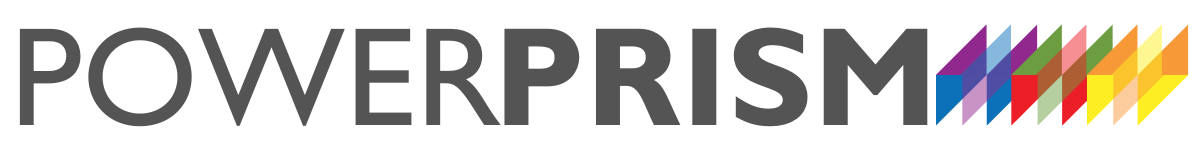 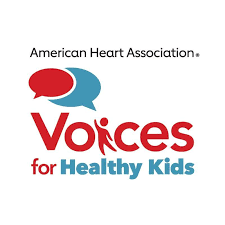 Give and Get of Strategic Partnerships for CoalitionsPartner categoriesWhat will you give to the campaign?What do you hope to get from the campaign?Organizations that do NOT lobbyOrganizations that DO lobbyPublic agencies (local, state and federal)Decision-maker championsOrganizations that can influence elections (PACs and 501(c)4s